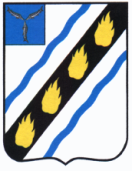 МЕЧЕТНЕНСКОЕ МУНИЦИПАЛЬНОЕ ОБРАЗОВАНИЕСОВЕТСКОГО МУНИЦИПАЛЬНОГО РАЙОНАСАРАТОВСКОЙ ОБЛАСТИ СОВЕТ ДЕПУТАТОВ (четвертого созыва) РЕШЕНИЕот  30.08.2021  № 136							      с. МечетноеО внесении изменений в решение Совета депутатов от 20.10.2020 № 87
	В соответствии с Федеральным законом от 29.09.2019 №325-ФЗ «О внесении изменений в части первую и вторую Налогового кодекса Российской Федерации»,   Налоговым кодексом Российской Федерации, Федеральным законом от 06.10.2003 № 131-ФЗ «Об общих принципах организации местного самоуправления в Российской Федерации»,  руководствуясь Уставом Мечетненского муниципального образования Советского муниципального района Саратовской области, Совет депутатов РЕШИЛ:1. В решение Совета депутатов Мечетненского муниципального образования Советского муниципального района от 20.10.2020 №87  «Об установлении земельного налога» внести следующие изменения:- дополнить пункт 7 подпунктом 7) следующего содержания: «7) органы местного самоуправления, учреждения и организации, финансируемые из бюджета района и бюджетов муниципальных образований.»;- пункт 8 изложить в новой редакции: «8. Установить порядок уплаты налога и авансовых платежей. Налог подлежит уплате налогоплательщиками-организациями в срок не позднее 1 марта года, следующего за истекшим налоговым периодом. Авансовые платежи по налогу подлежат уплате налогоплательщиками - организациями в срок не позднее последнего числа месяца, следующего за истекшим отчетным периодом в соответствии с пунктом 1 статьи 397 Налогового кодекса Российской Федерации. Налогоплательщики-организации в течение налогового периода уплачивают авансовые платежи по земельному налогу. По истечении налогового периода налогоплательщики-организации уплачивают сумму земельного налога, подлежащую уплате в бюджет исчисленную в порядке п.5 ст. 396 Налогового кодекса Российской Федерации по итогам налогового периода».2. Признать утратившим силу решение Совета депутатов Мечетненского муниципального образования Советского муниципального района от  23.04.2021 № 112 «О внесении изменений в решение Совета депутатов Мечетненского муниципального образования Советского муниципального района Саратовской области от 20.10.2020 № 87».	3. Настоящее решение вступает в силу не ранее чем по истечении одного месяца со дня его официального опубликования в районной газете «Заря» и распространяется на правоотношения возникшие с 01.01.2021, начиная с уплаты земельного налога за 2020 год.Глава Мечетненского муниципального образования 						    Е.Н. Чуйкова